UrbanZone Learning Hub 
Daily program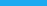 SummarySafe learning environment for students to fulfill school requirementsAcademic activities set by school curriculumMiddle and High school studentsMonday - Thursday 9am-12pm and/or 1pm-4pm.Differentiated learningLearning ContextUrbanZone Learning Hub aims to create a space where students can successfully fulfill their educational requirements during the “out of stay” due to COVID. Students will have access to resources that will enhance their learning experience keeping them on track towards their academic goals.Meeting needs of different learning types:Visual LearnersAuditory LearnersKinesthetic LearnersESL StudentsAt-risk StudentsAdvanced LearnersProcedureOn-line school course with set curriculum, which can be remotely accessed by each student according to school/teacher protocol. Virtual  InstructionGuided PracticeTutor supportIndependent studyIndividual WellnessWellness ContextUrbanZone Learning Hub will  take a holistic approach to meet the needs of each student as they are communicated and discovered. Classes and activities will be made available for each student to participate based on their interest; addressing their emotional, physical, intellectual, and social well being.Social work servicesCounselingPsychological assessments/ referralsPhysical/ mental developmentPhysical activityGoal settingLife coachingCollege preparationResourcesInstructional Materials:ComputerInternet serviceTutorsStudent supportResources:Community professionals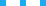 